Prilog 5. Karta šireg područja postrojenja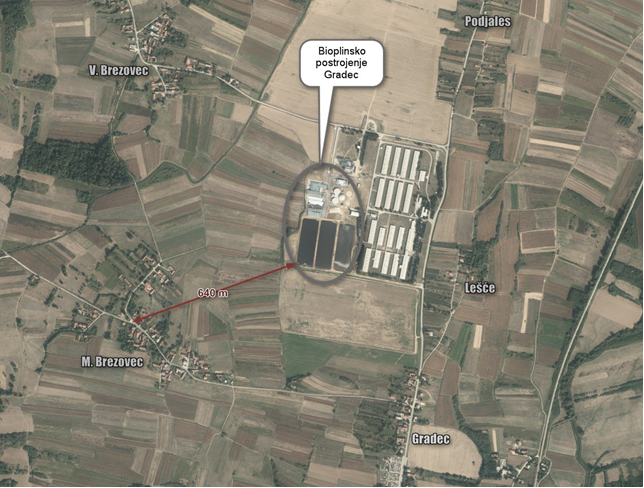 